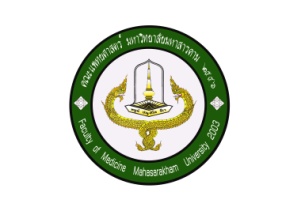 คณะแพทยศาสตร์   มหาวิทยาลัยมหาสารคามใบสมัครเข้าศึกษาระดับปริญญาตรี หลักสูตรการแพทย์แผนไทยประยุกต์บัณฑิต  ประจำปีการศึกษา 2565  สำหรับผู้สมัครกรอก   (เติมข้อความในช่องว่าง  หรือเติมเครื่องหมาย  ( ) หน้าข้อความที่ต้องการเลือก)1.  ชื่อผู้สมัครสอบ (นาย/นาง/นางสาว).............................................................................สกุล................................................................................2.  เกิดวันที่...........เดือน........................................พ.ศ................อายุ................ปี  สัญชาติ.....................เชื้อชาติ...................ศาสนา.......................3.  ที่อยู่ปัจจุบันที่สามารถติดต่อได้ บ้านเลขที่..........................ตรอก/ซอย......................................................ถนน.................................................ตำบล/แขวง.........................................อำเภอ/เขต.......................................จังหวัด..............................................รหัสไปรษณีย์..............................โทรศัพท์..................................โทรสาร...............................โทรศัพท์มือถือ.......................................E-mail:.........................................................4.  ชื่อผู้ปกครอง...............................................................................เกี่ยวข้องเป็น..................................บ้านเลขที่..................หมู่ที่........................ตรอก/ซอย............................ถนน..........................................ตำบล/แขวง...............................................อำเภอ/เขต...............................................จังหวัด..............................................รหัสไปรษณีย์............................โทรศัพท์.........................................โทรศัพท์มือถือ......................................5.  หลักฐานประกอบการสมัคร        5.1  ใบสมัครคัดเลือก   5.2  สำเนาใบแสดงผลการศึกษา  5.3  สำเนาใบรายงานผลการสอบ GAT/PAT พร้อมรับรองสำเนา 5.4  สำเนาบัตรประจำตัวประชาชน 5.5  สำเนาการเปลี่ยนชื่อ-สกุล (กรณีที่ชื่อ-สกุลในเอกสารสมัครไม่ตรงกัน) 5.6 รูปถ่าย  จำนวน  1 รูป (สำหรับติดใบสมัคร)หมายเหตุ   เอกสาร  5.2 – 5.5   พร้อมลงลายมือชื่อรับรองสำเนาถูกต้องทุกฉบับ	ข้าพเจ้าขอรับรองว่าเป็นผู้มีคุณวุฒิและคุณสมบัติตรงตามที่ระบุไว้ในประกาศมหาวิทยาลัยมหาสารคาม  เรื่องการรับสมัครบุคคลเข้าศึกษาในระดับปริญญาตรี  และข้อความที่แสดงในเอกสารใบสมัคร  พร้อมทั้งหลักฐานประกอบการสมัครถูกต้องเป็นความจริงทุกประการ หากพบว่าไม่เป็นความจริงดังข้อความข้างต้น  ข้าพเจ้ายินยอมให้ตัดสิทธิ์ในการเข้าศึกษาต่อในมหาวิทยาลัยมหาสารคามทันที ลงชื่อ......................................................................(ผู้สมัคร)     (...................................................................................)           ...................../......................./.................... 						ลงชื่อ.........................................................(เจ้าหน้าที่รับสมัคร)	             					   (...................................................................................)           ...................../......................./....................